Социальный педагог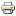 Учащиеся, их родители и преподаватели обращаются к педагогу социальному в трудные минуты своей жизни. Помочь словом и делом, содействовать тому, чтобы каждый из них поверил в себя,  при необходимости пересмотрел свои жизненные ценности – главная задача педагога социального.Значительное место в практике работы педагога социального занимает социальное посредничество – содействие разрешению возникших проблем в системе социальных взаимодействий подопечных, участие в поиске и мобилизации средств, подключении соответствующих специалистов и организаций для оказания необходимой помощи.Социальный педагог организует работу с учащимися, нуждающимся в опеке и попечительстве.В учреждении образования педагог социальный поддерживает партнерские взаимоотношения со всеми специалистами и структурными подразделениями по вопросам социально-педагогического сопровождения учебно-воспитательного процесса.Вне учреждения образования для решения социально-педагогических проблем педагог социальный взаимодействует в установленном порядке с другими учреждениями образования, иными организациями и частными лицами.ПЕДАГОГ СОЦИАЛЬНЫЙ:Защищает права и интересы учащихся.Обеспечивает социально-педагогическую поддержку и помощь семье в развитии и воспитании ребенка, выступает их представителем в учреждении образования, различных инстанциях, привлекая в этих целях других специалистов.Ведет работу с семьями социального риска.Организует учет учащихся, которые испытывают трудности в социализации, нуждаются в опеке (попечительстве), находятся в экстремальных ситуациях и принимает адекватные меры по оказанию им социально-педагогической помощи и поддержки.Осуществляет работу по профилактике и предупреждению среди учащихся правонарушений, преступлений, пьянства, токсикомании, наркомании, СПИДа и т.д.Пропагандирует и содействует внедрению среди учащихся  и их семей здорового образа жизни.Обеспечивает социально-педагогическую помощь и поддержку учащимся с особенностями умственного и физического развития и способствует их социальной адаптации в обществе.Содействует становлению и развитию у учащихся общечеловеческих ценностей, общественно регулируемых норм и правил поведения в обществе, внутренней потребности в самовоспитании и самоконтроле.Оказывает помощь учащимся в организации различных видов социально значимой деятельности, свободного времени, социальном и профессиональном самоопределении, трудоустройстве, оздоровлении.Оказывает консультационную социально-педагогическую помощь родителям, педагогам, учащимся.Взаимодействует в решении социально-педагогических проблем с органами власти и местного самоуправления, заинтересованными ведомствами и учреждениями, общественными организациями.График работы социального педагогаРекомендации учащимся по формированию адекватной самооценкиИнформация к размышлению родителейВ помощь куратору учебной групппыРекомендации по работе с учащимися, имеющими высокий уровень тревожностиПАМЯТКА ДЛЯ РОДИТЕЛЕЙКАК НЕ ДОПУСТИТЬ СУИЦИД У ПОДРОСТКА Что в поведении подростка должно насторожить родителей?Ребенок прямо или косвенно говорит о желании умереть или убить себя или о нежелании продолжать жизнь. Разговоры о нежелании жить – попытка привлечь ваше внимание к себе и своим проблемам. Бытует миф, что если человек говорит об этом, то значит, этого не сделает. Однако это не так! Отчаявшийся подросток, на которого не обращают внимания, вполне может довести свое намерение до конца.Рискованное поведение, в котором высока вероятность причинения вреда своей жизни и здоровью. Резкое изменение поведения. Например, стал неряшливым, не хочет разговаривать с близкими ему людьми, начал раздаривать дорогие ему вещи, теряет интерес к тому, чем раньше любил заниматься, отдаляется от друзей.У подростка длительное время подавленное настроение, пониженный эмоциональный фон, раздражительность.Наличие примера суицида в ближайшем окружении, а также среди значимых взрослых или сверстников.Опасные ситуации, на которые надо обратить  особое вниманиеСсора или острый конфликт со значимыми взрослыми. Несчастная любовь или разрыв романтических отношений.Отвержение сверстников, травля (в том числе в социальных сетях).Объективно тяжелая жизненная ситуация (потеря близкого человека, резкое общественное отвержение, тяжелое заболевание).Личная неудача подростка на фоне высокой значимости и ценности социального успеха (особенно в семье).Нестабильная семейная ситуация (развод родителей, конфликты, ситуации насилия).Резкое изменение социального окружения (например, в результате смены места жительства).Что делать родителям, если они обнаружили опасностьЕсли вы увидели хотя бы один из перечисленных выше признаков – это уже достаточный повод для того, чтобы уделить внимание своему подростку и поговорить с ним. Спросите, можете ли вы ему помочь и как, с его точки зрения, это сделать лучше. Не игнорируйте ситуацию. Даже, если ваш сын или дочь отказываются от помощи, уделяйте ему больше внимания, чем обычно.Обратитесь к специалисту самостоятельно или с ребенком. Что могут сделать родители, чтобы не допустить попыток суицидаСохраняйте контакт со своим ребенком. Важно постоянно общаться с подростком, несмотря на растущую в этом возрасте потребность в отделении от родителей.Для этого:- расспрашивайте и говорите с ребенком о его жизни, уважительно относитесь к тому, что кажется ему важным и значимым.- придя домой после работы, не начинайте общение с претензий, даже если ребенок что-то сделал не так. Проявите к нему интерес, обсуждайте его ежедневные дела, задавайте вопросы. Замечание, сделанное с порога, и замечание, сделанное в контексте заинтересованного общения, будут звучать по-разному!- помните, что авторитарный стиль воспитания для подростков неэффективен и даже опасен. Чрезмерные запреты, ограничения свободы и наказания могут спровоцировать у подростка ответную агрессию или аутоагрессию (то есть, агрессию, направленную на себя). В подростковом возрасте предпочтительной формой воспитания является заключение договоренностей. Если запрет необходим, не пожалейте времени на объяснение целесообразности запрета. Если же ребенок продолжает протестовать, то постарайтесь вместе найти решение, устраивающее и вас, и его.Говорите о перспективах в жизни и будущем. У подростков еще только формируется картина будущего, они видят или совсем отдаленное будущее, либо текущий момент. Узнайте, что ваш ребенок хочет, как он намерен добиваться поставленной цели, помогите ему составить конкретный (и реалистичный) план действий.Говорите с ребенком на серьезные темы: что такое жизнь? в чем смысл жизни? Что такое дружба, любовь, смерть, предательство? Эти темы очень волнуют подростков, они ищут собственное понимание того, что в жизни ценно и важно. Говорите о том, что ценно в жизни для вас. Не бойтесь делиться собственным опытом, собственными размышлениями. Задушевная беседа на равных всегда лучше, чем «чтение лекций», родительские монологи о том, что правильно, а что неправильно. Если избегать разговоров на сложные темы с подростком, он все равно продолжит искать ответы на стороне (например, в интернете), где информация может оказаться не только недостоверной, но и небезопасной.Сделайте все, чтобы ребенок понял: сама по себе жизнь – эта та ценность, ради которой стоит жить. Если ценность социального успеха, хороших оценок, карьеры доминирует, то ценность жизни самой по себе, независимо от этих вещей, становится не столь очевидной. Важно научить ребенка получать удовольствие от простых и доступных вещей в жизни: природы, общения с людьми, познания мира, движения. Лучший способ привить любовь к жизни  – ваш собственный пример. Ваше позитивное мироощущение обязательно передастся ребенку и поможет ему справляться с неизбежно возникающими трудностями. Дайте понять ребенку, что опыт поражения также важен, как и опыт в достижении успеха. Рассказывайте чаще о том, как вам приходилось преодолевать те или иные трудности. Конструктивно пережитый опыт неудачи делает человека более уверенным в собственных силах и устойчивым. И наоборот: привычка к успехам порою приводит к тому, что человек начинает очень болезненно переживать неизбежные неудачи.Проявите любовь и заботу, разберитесь, что стоит за внешней грубостью ребенка. Подросток делает вид, что вы совсем не нужны ему, он может обесценивать проявления заботы и нежности к нему. Тем не менее, ему очень важны ваша любовь, внимание, забота, поддержка.  Надо лишь выбрать приемлемые для этого возраста формы их проявления.Найдите баланс между свободой и несвободой ребенка. Современные родители стараются раньше и быстрее отпускать своих детей «на волю», передавая им ответственность за их жизнь и здоровье. Этот процесс не должен быть одномоментным и резким. Предоставляя свободу, важно понимать, что подросток еще не умеет с ней обходиться и что свобода может им пониматься как вседозволенность. Родителю важно распознавать ситуации, в которых ребенку уже можно предоставить самостоятельность, а в которых он еще нуждается в  помощи и руководстве.Вовремя обратитесь к специалисту, если поймете, что вам по каким-то причинам не удалось сохранить контакт с ребенком. В индивидуальной или семейной работе с психологом вы освоите необходимые навыки, которые помогут вам вернуть тепло, доверие и мир в отношениях с ребенком.Правда о табакеСогласно современным данным, в табачном дыме содержится более 4.000 убийственных для всего живого химических веществ. Многие из этих веществ относятся к промышленным отходам и пестицидам.Основные токсические и опухолеродные (канцерогенные) вещества содержатся в парообразной фазе табачного дыма, их более 40, в том числе, бензол, фенол, формальдегид, аммиак, ацетон, радиоактивный свинец- 210, полоний 210.Дым одной лишь выкуренной сигареты занимает объем 2 литра. В каждом кубическом сантиметре его содержится до 600000 частиц копоти, большая часть которых попадает в организм человека, вызывая различные заболевания, снижение и потерю трудоспособности, преждевременную смерть.Если вы курите, то чаще всего вас беспокоит:-неприятный запах изо рта;-кашель, выделение мокроты, особенно по утрам;-невозможность глубокого вдоха;-одышка при беге;-частые респираторные заболевания;-боли в груди;-утомляемость;-плохое самочувствие;-повышенное артериальное давленияЧто же вас ждет, если вы продолжаете курить…Ваше здоровье будет значительно отличаться от здоровья некурящего.У курильщика:-В 8 раз выше риск заболеваний сердечно-сосудистой системы (стенокардия, инфарктмиокарда, поражение периферических сосудов, рак легкого, рак полости рта и др.)-В 4-5 раз чаще болезни органов дыхания (хронический бронхит, эмфизема, острый бронхит)-В 2-3 раза чаще заболевания желудочно- кишечного тракта (язвенная болезнь желудка)-В 85% случаев рака легких обнаруживается связь с курением-Каждый десятый курильщик погибает от онкологических (раковых) заболеваний легких, гортани и полости рта, пищевода, мочевого пузыря, шейки матки, поджелудочной железы, желудкаНекоторые думают, что быть свободным – значит делать все, что хочешь и когда хочешь. Свобода, не признающая никаких ограничений, влечет за собой только разрушения.  Свободен ли курящий человек? С одной стороны, да, потому что никто не заставляет его курить. Но что можно сказать о человеке, который хочет бросить курить и не может? Наша свобода существует для того, чтобы мы могли принимать зрелые, разумные решения, достойные человека, а не следовать за модой, эмоциями, угрозами.Крепкое здоровье важная составляющая любого успеха. Курение и здоровье- вещи несовместимые.Предлагаем несколько советов для тех, кто решил самостоятельно бросить курить:1.На отдельном листке бумаги запишите личные причины, по которым Вы хотитебросить курить, регулярно просматривайте, по необходимости изменяйте и дополняйте их.2.Зарание наметьте дату, когда вы бросите курить, и не ищите причин, чтобы отложить их.3.Не покупайте сигареты блоками. Пока не кончится одна пачка, не покупайте другой.4.Если возникло желание закурить, не берите сигарету в руки по крайней мере в течение трех минут, стараясь занять себя чем- нибудь другим (позвонить по телефону, пройтись по коридору и т.д.).  5.Каждое утро старайтесь, как можно дольше, оттягивать момент закуривания первой сигареты.6.Определите часы суток, когда вы позволяете себе закурить, постарайтесь максимально сократить количество   таких моментов.7.Не носите с собой сигареты.8.Уберите из комнаты пепельницы, зажигалки и все предметы, напоминающие о курении, постарайтесь занять свои руки (работа по дому, мастерить что-нибудь).9.Выкуривайте только половину сигареты.10.Чаще посещайте места, где курить запрещается (театр, музеи, выставки и т.д.).11.Найдите себе партнера, с которым вы будете вместе бросать курить. Помогите ему сделать это.12.Если вы не покупаете пачку сигарет, то отложите деньги, и в конце недели подсчитаете, сколько вы сэкономили.Другие последствия, связанные с табакокурением:-снижение сексуальной активности;-влияние на потомство (недоношенность, отставание в развитии, врожденные уродства);-раннее появление морщин, преждевременное старение.Курение и продолжительность жизни1 сигарета – 8 минут1 пачка – 160 минутЗа год: 160 х 365 = 58 400 минут = 973,3 часа =40,6 дня = 1,4 месяцаЗа 30 лет: 1,4 х 30 = 42 месяцев = 3,5 года«Люди курят не потому, что хотят курить, а потому, что не могут перестать»(Рассел)Шесть защитных правилЭти шесть правил  действенны в сочетании друг с другом. Применяя их комплексно, вы создаете действительно надежную защиту от преступлений.Правило первоеНе теряйте контакта с родителями и близкими людьми.«Быть в контакте» — предполагает наличие открытой двусторонней связи. Можно не все рассказать, но должна быть уверенность, что есть человек, которому можно доверить самое сокровенное, если возникнет необходимость.•    Беседуйте с близкими обо всем и не важно, если это будут сущие пустяки, главное – общение друг с другом.•    Уважительно относитесь к советам родителей, не перебивайте, будьте снисходительны и вы сможете узнать много полезного для себя, связанного со своей безопасностью.•    Не смейтесь над чувствами, мыслями и страхами близких вам людей. Помните, что они так же ранимы, как и вы. Если бы люди научились слушать и не судить, половина проблем в мире была бы решена.Правило второеХорошо обучаться безопасности.Современный образ жизни не дает возможности постоянно проводить время с родителями. Навыки же, которые вы, сами того не замечая, усваиваете, сохраняются на всю жизнь.
Наблюдайте, какие меры предосторожности предпринимают родители, схватывайте, запоминайте их и затем начинайте применять самостоятельно. (Если отец никогда не оставляет машину открытой, то Вы, очевидно, будете поступать так же.)Используйте повторение и репетиции. Одна из превосходных форм последних — это ролевые игры типа «Что если?», рекомендуемые экспертами по детской безопасности:«Что ты будешь делать, если незнакомый человек остановит тебя и предложит конфету?»«Что ты будешь делать, если ты застрял в лифте?»«Что ты будешь делать, если кто-нибудь подойдет к входной двери и попросит тебя впустить его, чтобы позвонить по телефону?»«Что ты будешь делать, если старшеклассники потребуют у тебя денег?»«Как ты будешь действовать, если мы потеряем друг друга на улице?»Подобные игры имитируют реальные ситуации, которые могут с вами произойти, поэтому проигрывайте все свои возможные действия и с помощью родителей выбирайте правильные решения.Правило третьеЗакрывай и запирай.Практика подтверждает, что более одной трети всех краж имущества и множество преступлений против личности являются результатом недооценки закрывания окон и дверей, что дает злоумышленникам шанс для совершения преступления. Не будь ваши родители, и вы сами столь беспечны, шанс преступнику мог бы никогда не представиться. Как мы уже говорили, преступников привлекают легкие цели, поэтому любые действия, усложняющие задачу преступника, будут эффективными.Закрывание и запирание должно стать вашей неизменной привычкой, даже если кто-то скажет вам: «Не беспокойся, здесь абсолютно безопасно». Незапертые двери дома или машины можно рассматривать как приглашение для воров, в то время как, всего-навсего закрыв и заперев их, вы избавляетесь от посягательств самой крупной группы правонарушителей, совершающих преступления лишь при стечении благоприятных обстоятельств.Правило четвертоеБыть на виду.Около двух третей преступлений — как против детей, так и против взрослых, — совершаются в ситуациях, когда мы находимся одни и в пустынных местах. Находясь в людных местах и избегая пустырей, ребенок повышает собственную безопасность во много раз.Если вы гуляете в парке или на улице одни, то подвергаете себя гораздо большему риску, чем тогда, когда гуляете компанией.Практически все преступники избегают свидетелей и соответственно людных мест.Встречая компанию гуляющих подростков, злоумышленник просто проходит мимо, потому, что риск возможных осложнений для него увеличивается во много раз.Пребывание в людном месте практически предотвращает преступление. Если вы попали в беду или просто напуганы, то наиболее простое и полезное для вас — оказаться на виду у людей.Правило пятое Проверяй!С незапамятных времен проверка, чего бы она ни касалась, остается краеугольным камнем благоразумного поведения. Эта привычка появилась у человека в ту пору, когда он боролся за выживание в окружающей его дикой природе. Понаблюдайте за поведением кошек или птиц, постоянно уточняющих и оценивающих обстановку вокруг себя, с тем чтобы не быть захваченными врасплох.Привычка проверять способствует развитию острой наблюдательности, проницательности и так называемого «шестого чувства», которое предупредит вас о возможной опасности.Очень многие жертвы вспоминают, что у них было ощущение необходимости уйти с вечеринки, не ходить по той улице, но они этим пренебрегли. Никто не может найти удовлетворительного объяснения «шестому чувству», однако специалисты считают, что оно постоянно присутствует в нашем подсознании, будучи унаследованным от предков, живших во враждебном, преисполненном опасностей мире: чтобы выжить, им нужно было всегда быть начеку и обращать внимание на мельчайшие изменения в окружающей обстановке.Доказано, что тренировка помогает развить это чувство. Идет ли речь о вашем новом друге, слухах, рекомендациях врача, собственной романтической истории или о предстоящей поездке в незнакомые места — проверьте, и это поможет вам принять обдуманное и взвешенное решение и не позволит совершить непоправимой ошибки.Правило шестоеНе ссорьтесь.Не вызывает сомнения, что миролюбивое поведение имеет такое же важное значение для предотвращения преступлений, как и привычка запирать двери. Разногласия и ссоры составляют большую часть всех конфликтов, происходящих как между детьми, так и среди взрослых. Очень часто преступление бывает спровоцировано самой жертвой. Как показали расследования многих случаев, корни скандалов, мелкого воровства и проявлений жестокости нередко кроются именно в неумении людей установить контакт, договориться.Существует немало способов, как мирно уживаться с окружающими и не выглядеть при этом назойливыми, и было бы очень хорошо, если бы вы научились вести себя должным образом. Помимо того, что это поможет избежать преступлений, вы получите еще и возможность приобрести новых друзей.Правило «Не ссорьтесь» предполагает, что вы будете общаться с другими без грубостей, используя всю возможную дипломатию, и по мере необходимости объяснять причины тех или иных своих действий, чтобы не вызывать у окружающих злобы.Вам не следует подшучивать над окружающими, так как те, кого вы высмеиваете, и, быть может, даже унижаете, могут принять обиду слишком близко к сердцу, и кто знает, какая месть может зародиться в их душах. А если кто-то посмеется над вами, то это вовсе не повод для того, чтобы ввязываться в драку. Мы не можем дать вам полных гарантий безопасности, но какими бы, ни были сложившиеся условия, описанные шесть правил, если применять их комплексно, усиливают действие друг друга, создавая мощную защиту вашей безопасности.Памятка (подростку). Если вы не хотите стать жертвой насилия, соблюдайте несколько правил:1. Собираясь провести вечер в незнакомой компании, возьмите с собой приятеля, в котором вы уверены2. В начале вечеринки предупредите всех, что не уйдете не попрощавшись. Если вы покидаете компанию с кем-то, то скажите друзьям, с кем3. Доверяйте своей интуиции. Если вы ощущаете психологический дискомфорт, то это может быть потому, что вы не чувствуете себя в безопасности4. Установите для себя четкие пределы: чего вы хотите, а чего не позволите5. Сохраняйте способность принимать ясные решения и правильно реагировать в любой ситуации6. Ведите себя уверенно. Вы имеете право думать и заботиться о себе, даже если этим вы можете задеть чувство другого7. Если есть возможность, чтобы вас встретили или забрали с вечеринки, то воспользуйтесь ею (это придаст вам большей уверенности, и вы сможете лучше контролировать свои действия). Не пользуйтесь в одиночку услугами частного транспорта. В этом случае попросите провожающего запомнить или записать номер автомашины8. Нет совершенно верных способов защиты от потенциального сексуального насилия. Но существуют тревожные для вас знаки, которые могут насторожить, например неуважение к человеку, нарушение его личного пространства. Будьте осторожны, если кто-то: находится к вам слишком близко и получает удовольствие от дискомфорта, который вы в связи с этим испытываете; пристально смотрит на вас и демонстративно разглядывает; не слушает того, что вы говорите, и игнорирует ваши чувства; ведет себя с вами как хороший знакомый, хотя это не так.      Обращая внимание на знаки подобного рода, вы можете уменьшить риск подвергнуться насилию не только на вечеринке, но и в других местах. Такая ситуация может сложиться, когда вы встречаетесь с кем-то впервые, идете в кино или на дискотеку, находитесь в компании друзей или знакомых9.   Если вы находитесь с кем-то, кто заставляет вас чувствовать себя дискомфортно, кто игнорирует ваши чувства или выказывает неуважение к вам каким-то другим способом, лучше немедленно прервать отношения с этим человекомПамятка подростку о насваеО веществе насвай ходят разные слухи: говорят, что это надежное средство, чтобы бросить курить; считают его, то релаксантом, то видом табачного изделия, некурительным табаком для сосания.Название, вероятно, связано с тем, что раньше для его изготовления использовали растение "нас". По некоторым данным, основной компонент насвая - махорка или табак. В смесь добавляют гашеную известь, золу растений, верблюжий кизяк или куриный помет, иногда масло, а кое-где к навозу подмешивают сухофрукты и приправы. Есть данные и о другом составе насвая, когда табачную пыль, клей, известь, воду или растительное масло скатывают в шарики. Добавки держат форму, гранулируют пылеобразные отходы табачного производства.Фабричного насвая нет. Лепят его в домашних условиях - там, где находят нужное количество верблюжьего кизяка или куриного помета. Внешний вид у него разный - от зеленых шариков до серовато-коричневого, а иногда и почти чёрного порошка.Насвай дает высокий риск привыкания, рак ротовой полости и пищевода, заболевания желудочно-кишечного тракта.
В практике отмечены также последствия краткосрочного и длительного воздействия насвая: сильное жжение слизистой ротовой полости, тяжесть в голове, а позднее - во всем теле; апатия, резкое слюноотделение, головокружение, расслабленность мышц.При сглатывании обильно выделяющейся слюны она или крупинки зелья вызывают тошноту, рвоту, понос. Именно рвота мучает начинающих потребителей. Бывалые перестают замечать жжение, неприятный запах и вкус, для них они - норма. В случае сочетания насвая с алкоголем, эффект непредсказуем.У насвая есть и ещё одна опасность. Экскременты животных, используемые в составе насвая, заражают кишечными инфекциями и паразитарными заболеваниями, в т. ч. вирусным гепатитом.Когда растение поливают неразбавленным куриным пометом, оно «сгорает». То же происходит и в организме человека: в первую очередь, «горят» слизистые рта и желудочно-кишечного тракта. Язва желудка обеспечена.
От табака в насвае развивается никотиновая зависимость. Он разрушает зубы.Насвай можно отнести к числу психотропных веществ. Его употребление отражается на психическом развитии - снижается восприятие и ухудшается память, появляется неуравновешенность. «Насвайщики» не скрывают, что у них есть проблемы с памятью. Очень скоро изменяется личность потребителя насвая: нарушается психика, нервирует непроходящее состояние растерянности.Поскольку в насвае намешано всего, то у сосущих его может развиться зависимость не только никотиновая, но и от других химических веществ. Вскоре подростку хочется уже более сильных ощущений. Насвай заставляет перейти к наркотическим и другим, более сильным психотропным веществам.Так приближается бездна...ПАМЯТКА ДЛЯ РОДИТЕЛЕЙПервый секс: ошибок быть не должно!Что нужно сделать обязательно?1. Рассказать о правильных и, что не менее важно, неправильных способах контрацепции. Если верить опросам, то многие подростки убеждены в том, что календарный метод, прерванный половой акт и «Постинор» после полового акта - это нормальные способы контрацепции. Поэтому обязательно нужно рассказать о том, чем вредны эти способы.Также среди подростков часто бытует миф, что оральный секс абсолютно безопасен и таким способом нельзя получить ЗППП. Недавно даже проводилось исследование, которое показало, что подростки предпочитают оральный секс именно из-за заблуждения, что он безопасен.2. Показать, что вы не осуждаете интерес ребенка к сексу и продемонстрировать готовность обсуждать эту тему. Беременность и ЗППП - не единственные возможные последствия раннего начала половой жизни. Есть еще последствия психологические. Именно поэтому так важно не ругать и не наказывать подростка за то, что он уже занимается сексом. Именно к вам он должен придти, столкнувшись с проблемами, не боясь осуждения.3. Купить несколько книг, посвященных сексу и сексуальному воспитанию, чтобы они всегда были под рукой.4. Не запрещать дочери встречаться с мальчиками, а выражать сдержанный интерес и готовность помочь строить отношения с противоположным полом. Ей будет интересен ваш опыт и ваши советы, касающиеся отношений между мужчиной и женщиной. И если в этом вам удастся вызвать доверие, то и в вопросах секса она будет советоваться с вами.*** Конечно, очень важно предоставить исчерпывающую информацию о том, что касается секса, но не менее важно сформировать у дочери убеждение, что секс - это не показатель взрослости или крутости, а в первую очередь акт любви.За один день, неделю, даже месяц этого не сделаешь. С самого детства необходимо прививать ребенку такие ценности, как любовь, верность, искренность, и строить отношения в форме диалога, воспитывая доверие к родителям. И тогда в подростковом возрасте многих проблем просто не возникнет.Родителям о табакокуренииТабакокурение - одна из вреднейших привычек.
Исследованиями выяснено, в чем вред табакокурения. В дыме табака содержится более 30 ядовитых веществ: никотин, углекислый газ, окись углерода, синильная кислота, аммиак, смолистые вещества, органические кислоты и др.
Табачные изделия готовятся из высушенных листьев табака которые содержат белки, углеводы, минеральные соли, клетчатку, ферменты, жирные кислоты и др. Среди них важно отметить две группы веществ, опасных для человека, - никотин и изо-преноиды.
Никотин относится к нервным ядам. Особенно вредно курение для детей u подростков. Еще не окрепшие нервная и кровеносная системы болезненно реагируют на табак.
Статистические исследования показали, что у курящих людей часто встречаются раковые опухоли и других органов - пищевода, желудка, гортани, почек. У курящих трубку нередко возникает рак нижней губы вследствие канцерогенного действия экстракта, скапливающегося в мундштуке.
Курящие подвергают опасности не только себя, но и окружающих людей; существует термин «Пассивное курение». В организме некурящих людей после пребывания в накуренном и непроветренном помещении определяется значительная концентрация никотина.Рекомендации социального педагога родителямСоветы социального педагога родителям
1. Проанализируйте вашу собственную систему ценностей в отношении воспитания детей. Способствует ли она одаренности и реализации личности в обществе?
2. Будьте честными. Все дети весьма чувствительны ко лжи, а к одаренным детям это относится в большей степени.
3. Оценивайте уровень развития ребенка.
4. Избегайте длинных объяснений или бесед с ребенком.
5. Старайтесь вовремя уловить изменения в ребенке. Они могут выражаться в неординарных вопросах или в поведении и являться признаком одаренности.
6. Уважайте в ребенке индивидуальность. Не стремитесь проецировать на него собственные интересы и увлечения. Развивайте в своих детях следующие качества:
- уверенность, базирующуюся на объективной самооценке;
- понимание достоинств и недостатков в себе самом и окружающих;
- интеллектуальную любознательность и готовность к исследовательскому риску;
- уважение к доброте, честности, дружелюбию, сопереживанию, терпению, душевному мужеству;
- привычку опираться на собственные силы и готовность нести ответственность за свои поступки;
- умение находить общий язык и радость в общении с людьми всех возрастов.Принципы отношений взрослых и детей1. Принцип равенства. Мир детей и мир взрослых совершенно равноправные части мира человека.2. Принцип диалогичности. Мир детства представляет собой особую ценность для взрослых: диалог двух миров (детей и взрослых) составляет учебно-воспитательный процесс, в котором обучение есть движение содержания мира взрослости в мир детства, а воспитание - движение содержания мира детства в мир взрослости.3. Принцип сосуществования. Мир детства и мир взрослых должны поддерживать обоюдный суверенитет, исходить из идеи невмешательства, не навязывания друг другу своих ценностей и законов. Любая акция взрослых или детей не должна наносить ущерб ни одной стороне.4. Принцип свободы. Предоставление миру детства полной свободы в выборе собственного пути. Взрослые обязаны сохранять жизнь и здоровье детей.5. Принцип единства. Мир детства и мир взрослых не образуют двух разграниченных миров, но составляют единый мир людей.6. Принцип принятия. Особенности любого человека должны приниматься другими людьми такими, каковы они есть. Отношения должны складываться только на основе безоговорочной любви. Ненависть может проявляться только в отношении поступка, а не человека, так как человек больше, чем его негативный поступок.Чем опасны курительные смеси?(памятка для подростков)Курительные смеси или курительные миксы - это ароматные сборы трав, предназначенные для использования в качестве комнатных благовоний и ароматизации помещений, однако используется данная продукция для употребления внутрь путем курения. Сегодня доказано, что большинство компонентов курительных смесей содержат наркотические вещества, которые губительно действуют на психику, обладают токсическим действием на органы и ткани, а их длительное употребление приводит к наркотической зависимости.Негативное действие на психику человека проявляется:неспособностью сосредоточиться;полной потерей контакта с окружающим миром;отсутствием способности ориентироваться в пространстве;потерей контроля над собственной личностью;агрессией.Известны случаи, когда обкурившиеся подростки спрыгивали с 8-го этажа, срывали с себя одежду, выходили голыми на мороз. Но эти непосредственные реакции — не самое большое зло. Систематическое курение миксов приводит к необратимым процессам в центральной нервной системе. Снижается внимание, ухудшается память, замедляется мыслительная деятельность, человек теряет интерес к жизни.Практически все курильщики миксов жалуются на кашель, слёзотечение, осиплость горла во время и после курения. Велика вероятность возникновения злокачественных опухолей ротовой полости, глотки, гортани и бронхов.Продолжительное употребление курительных смесей по своей опасности превосходит даже тяжелые виды наркотиков. И медики, и эксперты в один голос утверждают, что даже разовое применение этих смесей может привести к смертельному исходу или тяжелой инвалидности.Материалы ОМО педагогов социальных, состоявшегося 27 апреля 2012 года Социально – педагогическая  работа с подростками входящими в субкультуры должна проводится по следующим направлениям:Работа с родителямиГрупповая работаИндивидуальная работа. Организация свободного времени, включение в положительные виды деятельности.1.Работа  с семьей может осуществляться  в следующих направлениях:изучение семьи; проведение лекториев по вопросам воспитания детей в семье;индивидуальное консультированиеформирование у родителей понимания педагогической значимости разумной организации свободного времени их детей;проведение тренингов детско-родительских отношений, специализированных тренингов для родителей  по вопросам профилактики негативного влияния субкультурных течений на учащихся.включение родителей в совместную с детьми досуговую деятельность;создание традиций, ритуалов, обычаев в проведении семейных праздников, торжеств,  совместное посещении музеев, театров и так далее;культивирование в семье совместной добротворческой деятельности (помощь окружающим, забота о близких, старых, больных людях…);Гармоничные семейные отношения, построенные на эмоциональной близости и взаимном уважении, оптимальный стиль воспитания (принятие и эмоциональная поддержка ребенка), хорошая адаптация учащихся к условиям учреждения образования, конструктивное взаимодействие и позитивные отношения со сверстниками и педагогами выступают защитными факторами в отношении негативного влияния на подростков неформальных молодежных объединений.2. Групповая работа.Создание в группе позитивного эмоционального климата важно для того, чтобы учащиеся чувствовали себя комфортно, относились друг к другу терпимо, не боялись рассказывать о себе, не стеснялись экспериментировать.Получение подростком опыта конструктивного взаимодействия с окружающими предполагает организацию общения с целью формирования готовности у воспитанников к осуществлению конструктивного диалога с представителями других субкультур, проявлению толерантности к культуре другого человека.Расширение представлений о способах и вариантах самовыражения представляет собой консультирование учащихся с целью избежания воспитанником негативных реакций со стороны окружающих.Освоение способов осмысления ценностных ориентиров субкультуры, а также понимания себя, соотношения представлений о себе с характеристикой субкультуры -- в итоге получение подростком опыта понимания себя как представителя субкультуры. Здесь может быть  организована работа с текстами песен с помощью таких процедур как: контент-анализ текстов, осмысление собственной позиции по отношению к тексту, написание рецензий и эссе, поиск единомышленников и оппонентов, установление взаимопонимания, обсуждение.- включение в другие объединения подростков с положительной направленностью (спортивные команды, поисковые группы и тому подобное);3.Индивидуальная работавключает: содействие воспитаннику в самоопределении, посредничество в конфликтах с взрослыми и сверстниками, содействие в проявлении инициативы и осуществлении самостоятельных действий направленных на гармонизацию отношений с окружающими.4. Организация свободного времени, включение в положительные виды деятельности.· направление энергии подростковых групп на социально ценные дела (обустройство микрорайона, милосердие, восстановление исторических памятников; физическое, духовное, интеллектуальное совершенствование и т.д.);· содействие самоутверждению подростков в позитивном движении, в социально полезных организациях, в учреждениях дополнительного образования, из которых подростки приносят в неформальные группы ростки позитивного отношения к окружающему миру.Рекомендации родителям подростков неформалов:Что не делать ни в коем случае?Не паниковать и не бояться. Молодежные субкультуры существовали в том или ином виде всегда. Причем не только для того, чтобы взрослых позлить. Неформальные объединения, подчеркнем еще раз, нужны молодежи для общения, самовыражения, развития.Не запрещать. Запретный плод, как известно, сладок. С неформалами всегда пытались бороться, но результат был нулевым либо обратным. Вспомним 60-е - 80-е годы прошлого века с их гонениями на хиппи, панков, металлистов... Эти субкультуры и по сей день никуда не делись, а их "гонители" и "запретители" давно потеряли авторитет.Не игнорировать. Это может оказаться еще хуже запретов. Пусть подросток знает, что вы в курсе его увлечений: что-то вас устраивает, что-то - нет. Иначе подросток может подумать, что он вам безразличен, что вы его разлюбили.Не оскорблять кумиров подростка. В этом возрасте даже фраза "Выключи эту ерунду (какофонию, рычалку)" может вызвать обиду, и как следствие - взрыв агрессии. Да-да, подросток может это воспринять не как ваше желание отдохнуть от грохота музыки, а как неуважение к себе, как желание оскорбить и задеть. Лучше сначала поинтересоваться, что это за группа, и лишь потом сказать, что вы устали, и попросить сделать звук потише.Не обвинять во всех смертных грехах. Высказывания из серии "Все неформалы - преступники и алкоголики" не только обидны, но еще и неверны. Пагубные привычки и преступления не зависят от любимой музыки и внешнего вида.Не преуменьшать важности подросткового увлечения: мол, это у тебя скоро пройдет, перерастешь, перебесишься. Даже если это верно, подросток все равно вам не поверит и будет настаивать, что "это - навсегда". Кстати, некоторые подростковые хобби и увлечения в будущем могут перерасти в профессию. Ведь кто знает, может быть, именно ваш ребенок станет в будущем пиар - агентом музыкальной группы или тренером спортивной команды. Даже если и нет, многие и во взрослом состоянии не бросают юношеские увлечения: слушают любимую музыку, болеют за любимую команду.Приняв эти несложные правила, вы сможете предотвратить многие конфликты. Можно и нужноСобирать информацию. Узнайте о субкультуре, к которой примкнул подросток, что-то новое. И поделитесь этой информацией с ним. А лучше - займитесь совместным веб-серфингом: поищите нужную информацию в Интернете вдвоем. Это сблизит вас, а заодно и развеет многие накопившиеся страхи. Если вас все еще бросает в дрожь, посмотрите юмористический сериал "Папины дочки". Там есть спортсменка-футболистка, модница и даже готка! Они разные, со сложными характерами, но они - вместе и при этом прекрасно дополняют друг друга.Обсуждать все свои опасения и сомнения с подростком. Используйте при этом "Я-сообщения". Например: "Я беспокоюсь, что..." или "Меня волнует...", а не "Ты плохо себя ведешь", "Ты не прав". Не бойтесь спросить у подростка, если чего-то не знаете или не поняли из его объяснений. В таком разговоре важно не только умение аккуратно задавать вопросы, но и умение слушать, не перебивая.Быть внимательным и чутким. Важно помнить, что подростку бывает не менее страшно, больно или обидно, чем малышу. А ваше внимание, понимание и любовь в это сложное время жизни нужны ему даже больше, чем когда он был маленьким.Использовать увлечение подростка ему во благо. Он увлекается экстремальными видами спорта? Замечательно! Это повод поговорить о здоровом образе жизни. И теперь подобный разговор скорее всего не будет воспринят как нудные нотации и пустое сотрясание воздуха. Любит рок, особенно англоязычный? Тоже отлично! Практически любой подросток с удовольствием переведет и выучит текст песни, чтобы затем подпевать на концерте любимой группе. Приятное с полезным: и развлечется, и английский подтянет.Выбрать вместе с подростком атрибутику с символикой и названием его любимой группы (или спортивной команды) - это будет актом признания его права на самоопределение и самовыражение. А, придя домой, попросите его рассказать вам о любимых музыкантах или спортсменах. Подросток оценит ваше внимание, а вы наконец-то узнаете, почему "Ария" рулит!", а ""Зенит" - чемпион!".Рассказать о том, чем сами увлекались в молодости: этим вы покажете, что понимаете его страсть к музыке или спорту. Даже если подросток и назовет все это "нафталином", он поймет, что у вас с ним больше общего, чем различий. 
Любите их такими, какие они естьВажно помнить  о том, что не бывает "опасных" или "безопасных" увлечений. Все зависит от конкретного человека: что одному полезно, то другому может оказаться вредно. Главное - общаться со своими детьми, быть в курсе их интересов. И почаще говорить (а лучше - доказывать на деле), что вы их любите. Любите и принимаете их  всяких - со всеми их интересами и взглядами.А родители, в свою очередь, должны перепроверять информацию о субкультурах, которую им преподносят газеты, телевидение и Интернет. Тогда, в условиях взаимной ответственности, мифы постепенно исчезнут, и станет одним поводом меньше для споров отцов и детей.Как сказала одна 17-летняя девушка, бывшая в свое время и готом, и эмо: «Однажды придет осознание, что все этого больше не нужно. Родители обязательно должны разговаривать с ребенком о его увлечениях. Чтобы он не чувствовал себя одиноким. Девочка, например, может одеться в стиле гота или эмо не потому, что это отражает ее внутренний мир, а только потому, что стильно и модно».

Наша родительская помощь и состоит в том, чтобы подросток произнес эти мудрые слова как можно раньше...Видимо, чем-то подобным надо переболеть, как ветрянкой в детстве. И только от нашей осведомленности, мудрости и такта зависит, оставит ли эта «ветрянка» следы на всю жизнь, и сколь глубокими будут эти следы.